Publicado en Ciudad de México el 07/01/2019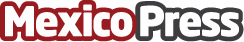 Nerium SkinCare anuncia el lanzamiento de su nueva crema para ojos Nerium Advanced®  Eye CreamDe los creadores de las formulas originales NeriumAD que fueron un éxito rotundo en los Estados Unidos, llega a México la crema para contorno de ojosDatos de contacto:Eneas Mares Paris5565867100Nota de prensa publicada en: https://www.mexicopress.com.mx/nerium-skincare-anuncia-el-lanzamiento-de-su_1 Categorías: Industria Farmacéutica Moda Sociedad Consumo Ciudad de México http://www.mexicopress.com.mx